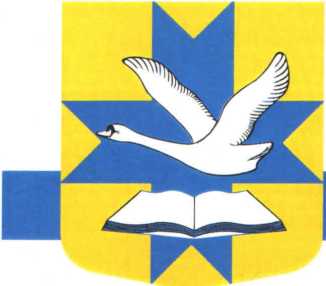 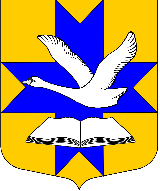 АДМИНИСТРАЦИЯ МУНИЦИПАЛЬНОГО ОБРАЗОВАНИЯБОЛЬШЕКОЛПАНСКОЕ СЕЛЬСКОЕ ПОСЕЛЕНИЕГАТЧИНСКОГО МУНИЦИПАЛЬНОГО РАЙОНАЛЕНИНГРАДСКОЙ ОБЛАСТИПОСТАНОВЛЕНИЕ«19» апреля 2021 г.                                                                      № 121О внесении  изменений в  «Положение о временном трудоустройстве несовершеннолетних граждан (лиц) в возрасте от 14 до 18 лет в трудовых бригадах в муниципальном образовании Большеколпанское сельское поселение Гатчинского муниципального района Ленинградской области», утвержденное постановлением  администрации Большеколпанского сельского поселения № 23 от 08 февраля 2021 года В целях приведения в соответствие с требования Российского законодательства муниципального нормативного правового акта  администрация Большеколпанского сельского поселенияПОСТАНОВЛЯЕТ:Внести  следующие изменения в Положение о временном трудоустройстве несовершеннолетних граждан (лиц) в возрасте от 14 до 18 лет в трудовых бригадах в муниципальном образовании Большеколпанское сельское поселение Гатчинского муниципального района Ленинградской области, утвержденное постановлением  администрации Большеколпанского сельского поселения № 23 от 08 февраля 2021 года   «Об утверждении «Положения о временном трудоустройстве несовершеннолетних граждан (лиц) в возрасте от 14 до 18 лет в трудовых бригадах в муниципальном образовании Большеколпанское сельское поселение Гатчинского муниципального района Ленинградской области» (далее – «Положение»):абзац 5 подпункта 3.1.1. п.3.1. Положения изложить в следующей редакции:«-письменное согласие родителей (законных представителей) несовершеннолетнего гражданина (лица) в возрасте от 14 до 15 лет;»;абзац 8 подпункта 3.1.1. п.3.1. Положения изложить в следующей редакции:«- трудовая книжка (при наличии)  и (или) сведения   о наличии  трудовой деятельности, за исключением случаев, если  трудовой договор заключается впервые.».2. Постановление вступает в силу после официального опубликования и подлежит размещению на официальном сайте муниципального образования в сети «Интернет».Глава  администрации                                              М.В. Бычинина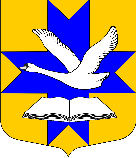 Администрация муниципального образованияБольшеколпанское сельское поселениеГатчинского муниципального районаЛенинградской областиПОСТАНОВЛЕНИЕ«19»  апреля 2021 г.		                                                  № 123В соответствие с Федеральными законами от 27.07.2013 г. № 210-ФЗ «Об организации  предоставления  государственных и муниципальных услуг», от 06.10.2003 г. №131-ФЗ «Об общих принципах организации местного самоуправления» (с изменениями), Уставом муниципального образования Большеколпанское сельское поселение Гатчинского муниципального района Ленинградской области,  Постановлением администрации Большеколпанского  сельского поселения от 27.05.2011 г. № 181 «О Порядке разработки и утверждения административных регламентов предоставления муниципальных услуг в МО Большеколпанское сельское поселение», администрация Большеколпанского сельского поселенияПОСТАНОВЛЯЕТ:Внести  следующие изменения  в административный регламент  предоставлении муниципальной услуги  «Заключение договора социального найма жилого помещения муниципального жилищного фонда», утвержденный постановлением администрации Большеколпанского сельского поселения  № 104 от 12.03.2019 г.» (далее – «Административный регламент»):изложить п. 2.6. и п.2.7. Административного регламента в следующей редакции:«2.6. Исчерпывающий перечень документов, необходимых в соответствии с законодательными или иными нормативными правовыми актами для предоставления муниципальной  услуги, подлежащих представлению заявителем: Заявление о предоставлении муниципальной услуги «Заключение договора социального найма жилого помещения муниципального жилищного фонда» (Приложение № 1);- паспорт заявителя и членов его семьи (если имеется) или иной документ, удостоверяющий личность  (оригинал или копия, заверенная в установленном порядке)   документ  должен  содержать отметку о регистрации по месту жительства на территории Российской Федерации;свидетельства о рождении детей, свидетельство о заключении брака, решение об усыновлении (удочерении), судебное решение о признании членом семьи (дата вступления решений в силу должна быть позже 01 января 2007 год), свидетельство о расторжении брака, документы подтверждающие смену фамилии, имени, отчества;Адресно-справочная информация на заявителя и каждого из членов его семьи (количество зарегистрированных граждан, фамилия, имя, отчество каждого зарегистрированного, дата регистрации); согласие на обработку персональных данных от заявителя и всех членов семьи, совместно с ним проживающих (зарегистрированных по месту жительства);согласие членов семьи нанимателя, в том числе временно отсутствующих членов семьи (указывается в заявлении);документы, подтверждающие право пользования жилым помещением, занимаемым заявителем и членами его семьи (ордер, решение о предоставлении жилого помещения, договор социального найма);нотариально удостоверенная доверенность от заявителя (в случае невозможности личного обращения), копия паспорта представителя по доверенности.2.7. Исчерпывающий перечень документов (сведений), необходимых в соответствии с законодательными или иными нормативными правовыми актами для предоставления муниципальной  услуги, находящихся в распоряжении государственных органов, органов местного самоуправления и подведомственных  им организаций (за исключением организаций, оказывающих услуги, необходимые и обязательные для предоставления государственной услуги) и подлежащих представлению в рамках межведомственного информационного взаимодействия: Адресно-справочная информация на заявителя и каждого из членов его семьи (количество зарегистрированных граждан, фамилия, имя, отчество каждого зарегистрированного, дата регистрации).Указанные  данные  граждане вправе представлять по собственной инициативе.»Изложить первый абзац пункта 3.2.8 Административного регламента в следующей редакции:«в день регистрации запроса формирует через АИС «Межвед ЛО» приглашение на прием, которое должно содержать следующую информацию: адрес ОМСУ/Организации, куда необходимо обратиться заявителю, дату и время приема, номер очереди, идентификационный номер приглашения и перечень документов, которые необходимо представить на приеме. В АИС «Межвед ЛО» дело переводит в статус «Заявитель приглашен на прием». Прием назначается на ближайшую свободную дату и время в соответствии с графиком работы ОМСУ.».2. Настоящее Постановление вступает в силу после официального опубликования и подлежит размещению на официальном сайте администрации Большеколпанского сельского поселения.3. Контроль за выполнением настоящего постановления оставляю за собой.Глава администрации:                                                 М.В. Бычинина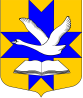 Администрация муниципального образованияБольшеколпанское сельское поселениеГатчинского муниципального районаЛенинградской областиПОСТАНОВЛЕНИЕ«29»  апреля  2021г.                                          № 139                    В соответствии с Бюджетным Кодексом РФ, Положением «О бюджетном процессе в МО Большеколпанское сельское поселение Гатчинского муниципального района Ленинградской области, руководствуясь Уставом МО Большеколпанское сельское поселение, администрация Большеколпанского сельского поселения, рассмотрев представленный отделом бюджетного учета и отчетности отчет об исполнении бюджета МО Большеколпанское сельское поселение Гатчинского  муниципального района Ленинградской области за  1 квартал  2021 года,ПОСТАНОВЛЯЕТУтвердить отчет об исполнении бюджета муниципального образования Большеколпанское сельское поселение Гатчинского муниципального района Ленинградской области  за 1 квартал  2021 года, согласно приложению.Направить отчет об исполнении бюджета муниципального образования Большеколпанское сельское поселение Гатчинского муниципального района за               1 квартал  2021 года в  контрольно-счетную палату Гатчинского муниципального района и Совет депутатов Большеколпанского сельского поселения.Данное постановление подлежит опубликованию в газете и размещению на официальном сайте администрации. Глава администрации                                                 М.В. Бычинина Приложение №1							к Постановлению главы администрации							МО Большеколпанское сельское поселение							«29» апреля 2021г.  № 139Администрации  Большеколпанского сельского поселенияГатчинского муниципального района Ленинградской областиОб использовании средств по  подразделу 0111 «Резервные фонды»за 1 квартал  2021 года(тыс. руб.)*  средства из резервного фонда   за 1 квартал  2021 года  не выделялись.Глава администрации                                                      М.В. БычининаГлавный  бухгалтер                                                            Е.Ю. Никонова                                                                                                                                       Приложениек Постановлению главы администрацииМО Большеколпанское сельское поселение                                                                                                                               от  29 апреля 2021г.   № 139Отчет           об исполнении  бюджета  МО Большеколпанское сельское поселение  за 1 квартал 2021 года                             1. Отчет об исполнении  бюджета  МО Большеколпанское сельское поселение  за  1 квартал 2021 года исполнено:                        по доходам  в сумме   13573,08 тыс. руб.                       по расходам в сумме  8699,37 тыс. руб.с превышением  доходов над  расходами (профицит бюджета МО Большеколпанское сельское поселение)  в сумме 4873,71 тыс. руб., со следующими показателями:                      по источникам  финансирования дефицита бюджета МО Большеколпанское сельское поселение  за  1 квартал 2021 года,  согласно, приложению 1;                      по доходам бюджета МО Большеколпанское сельское поселение за                     1 квартал 2021 года,  согласно,  приложению 3;                      по распределению бюджетных ассигнований  по разделам и подразделам, функциональной классификации расходов бюджета МО Большеколпанское сельское поселение за  1 квартал 2021 года,  согласно,  приложению 9                       по распределению бюджетных ассигнований на реализацию муниципальной программы   за  1 квартал 2021 года, согласно приложению 15.          2. Сведения о численности муниципальных служащих органов местного  самоуправления, работников муниципальных учреждений и фактических затрат на их денежное содержание по муниципальному образованию  Большеколпанское сельское поселение за  1 квартал 2021 года, согласно приложению 21.          3. Отчет об исполнении средств Резервного фонда администрации Большеколпанского сельского поселения Гатчинского муниципального района за                 1 квартал 2021 года (прилагается).Списокграждан состоящих на учете в Большеколпанском сельском поселении в качестве нуждающихся в жилых помещениях, предоставляемых по договорам социального найма Наименование газеты: «Большеколпанский вестник»Учредитель: Совет депутатов муниципального образования Большеколпанское сельского поселение Гатчинского муниципального района Ленинградской области(утверждена РСД от 01.02.2018 года №07)Главный редактор: Бычинина Марина ВалентиновнаНомер выпуска; №14 (104) Тираж 20 экз.Распространяется бесплатноАдрес редакции 188349, Ленинградская область,Гатчинский район, д.Большие Колпаны, ул. 30 лет Победы, д.1аТел. (81371)61-252О внесении  изменений в административный регламент  предоставлении муниципальной услуги  «Заключение договора социального найма жилого помещения муниципального жилищного фонда», утвержденный постановлением администрации Большеколпанского сельского поселения  № 104 от 12.03.2019 г.Об утверждении отчета об исполнении бюджета муниципального образования  Большеколпанское сельское поселение Гатчинского  муниципального района Ленинградской области за 1 квартал 2021 года.Источники   финансирования   дефицита бюджета МО Большеколпанское сельское поселениена 01.04.2021 годИсточники   финансирования   дефицита бюджета МО Большеколпанское сельское поселениена 01.04.2021 годИсточники   финансирования   дефицита бюджета МО Большеколпанское сельское поселениена 01.04.2021 годКодНаименованиеУтвержденона 2021 годтыс. руб.Исполнено за    2021 годтыс. руб.601 01 05 00 00 00 0000 000     Изменение остатков средств бюджета  на счетах по учету средств бюджета -1068,12+4873,71Всего источников финансирования дефицита бюджета-1068,12+4873,71                                                                                                                          Приложение № 3                                                                                                                          Приложение № 3                                                                                                                          Приложение № 3                                                                                                                          Приложение № 3                                                                                                                          Приложение № 3                                                                                                                          Приложение № 3к  Постановлению администрациик  Постановлению администрациик  Постановлению администрациик  Постановлению администрациик  Постановлению администрациик  Постановлению администрации                                                             МО   Большеколпанское   сельское    поселение                                                             МО   Большеколпанское   сельское    поселение                                                             МО   Большеколпанское   сельское    поселение                                                             МО   Большеколпанское   сельское    поселение                                                             МО   Большеколпанское   сельское    поселение                                                             МО   Большеколпанское   сельское    поселение                                               № 139  от  «29» апреля  2021 г.                                               № 139  от  «29» апреля  2021 г.                                               № 139  от  «29» апреля  2021 г.                                               № 139  от  «29» апреля  2021 г.                                               № 139  от  «29» апреля  2021 г.                                               № 139  от  «29» апреля  2021 г.     Поступление доходов в бюджет       Поступление доходов в бюджет       Поступление доходов в бюджет       Поступление доходов в бюджет       Поступление доходов в бюджет       Поступление доходов в бюджет       Поступление доходов в бюджет   МО Большеколпанское  сельское  поселение на 01.04.2021 год МО Большеколпанское  сельское  поселение на 01.04.2021 год МО Большеколпанское  сельское  поселение на 01.04.2021 год МО Большеколпанское  сельское  поселение на 01.04.2021 год МО Большеколпанское  сельское  поселение на 01.04.2021 год МО Большеколпанское  сельское  поселение на 01.04.2021 год МО Большеколпанское  сельское  поселение на 01.04.2021 годКод дохода по КДКод дохода по КДКод дохода по КДНаименование показателяУтверждено на 2021 годИсполнено на 01.04.2021г% исполненияСобственные доходыСобственные доходыСобственные доходыСобственные доходы50402,459273,3418,4НАЛОГОВЫЕ ДОХОДЫ49 146,008995,1718,31001.03.02.00.0.01.0.0001.1.0Акцизы по подакцизным товарам (продукции), производимым на территории Российской Федерации1 491,00357,4224,01001.03.02.23.0.01.0.0001.1.0Доходы от уплаты акцизов на дизельное топливо, зачисляемые в консолидированные бюджеты субъектов Российской Федерации490,00160,4032,71001.03.02.24.0.01.0.0001.1.0Доходы от уплаты акцизов на моторные масла для дизельных и (или) карбюраторных (инжекторных) двигателей, зачисляемые в консолидированные бюджеты субъектов Российской Федерации11,001,1310,31001.03.02.25.0.01.0.0001.1.0Доходы от уплаты акцизов на автомобильный бензин, производимый на территории Российской Федерации, зачисляемые в консолидированные бюджеты субъектов Российской Федерации990,00224,5422,71001.03.02.26.0.01.0.0001.1.0Доходы от уплаты акцизов на прямогонный бензин, производимый на территории Российской Федерации, зачисляемые в консолидированные бюджеты субъектов Российской Федерации0,00-28,650,01821.01.02.00.0.01.0.0001.1.0Налог на доходы физических лиц27 000,006701,9224,81821.01.02.01.0.01.1.0001.1.0Налог на доходы физических лиц с доходов, источником которых является налоговый агент, за исключением доходов, в отношении которых исчисление и уплата налога осуществляются в соответствии со статьями 227, 227.1 и 228 Налогового кодекса Российской Федерации (сумма платежа (перерасчеты, недоимка и задолженность по соответствующему платежу, в том числе по отмененному))27 000,006701,9224,81821.05.03.01.0.01.0.0001.1.0Единый сельскохозяйственный налог155,000,000,01821.05.03.01.0.01.1.0001.1.0Единый сельскохозяйственный налог (сумма платежа (перерасчеты, недоимка и задолженность по соответствующему платежу, в том числе по отмененному))155,000,000,01821.06.01.00.0.00.0.0001.1.0Налог на имущество физических лиц1 000,00503,6950,41821.06.01.03.0.10.1.0001.1.0Налог на имущество физических лиц, взимаемый по ставкам, применяемым к объектам налогообложения, расположенным в границах поселений (сумма платежа (перерасчеты, недоимка и задолженность по соответствующему платежу, в том числе по отмененному))1 000,00503,6950,41821.06.06.00.0.00.0.0001.1.0Земельный налог19 500,001432,147,31821.06.06.03.3.10.1.0001.1.0Земельный налог с организаций, обладающих земельным участком, расположенным в границах сельских поселений (сумма платежа (перерасчеты, недоимка и задолженность по соответствующему платежу, в том числе по отмененному)15 000,00922,976,21821.06.06.04.3.10.1.0001.1.0Земельный налог с физических лиц, обладающих земельным участком, расположенным в границах сельских поселений (сумма платежа (перерасчеты, недоимка и задолженность по соответствующему платежу, в том числе по отмененному)4 500,00509,1711,3НЕНАЛОГОВЫЕ ДОХОДЫ1 256,45278,1722,16011.11.00.00.0.00.0.0000.0.0ДОХОДЫ ОТ ИСПОЛЬЗОВАНИЯ ИМУЩЕСТВА, НАХОДЯЩЕГОСЯ В ГОСУДАРСТВЕННОЙ И МУНИЦИПАЛЬНОЙ СОБСТВЕННОСТИ1 246,45243,9919,66011.11.09.04.5.10.0.1111.2.0прочие поступления от использования имущества (НАЙМ)1 246,45243,9919,66011.16.00.00.0.00.0.0000.0.0ШТРАФЫ, САНКЦИИ, ВОЗМЕЩЕНИЕ УЩЕРБА10,0034,18341,86011.16.02.02.0.02.00001.4.0Прочие поступления от денежных взысканий (штрафов) и иных сумм в возмещение ущерба, зачисляемые в бюджеты поселений10,000,000,06011.16.07.01.0.01.00001.4.0Штрафы, неустойки,пени, уплаченные в случае просрочки исполнения поставщиком обязательств, предусмотренных муниципальным контрактом0,0034,183418,06012.00.00.00.0.00.0.0000.0.0БЕЗВОЗМЕЗДНЫЕ ПОСТУПЛЕНИЯ24 628,554299,7417,56012.02.02.00.0.00.0.0001.5.0ДОТАЦИИ от других бюджетов бюджетной системы Российской Федерации12 926,203724,3928,86012 02 16001 10 0000 1.5.0Дотации бюджетам поселений на выравнивание уровня бюджетной обеспеченности  из  Обл. б.12 926,203724,3928,86012.02.02.00.0.00.0.0001.5.0Субсидии бюджетам бюджетной системы Российской Федерации (межбюджетные субсидии)10 372,33423,154,16012.02.20.07.7.10.00001.5.0Субсидии бюджетам поселений на софинансирование капитальных вложений в объекты муниципальной собственности5 494,830,000,06012.02.29.99.9.10.00001.5.0Прочие субсидии бюджетам сельских поселений1 692,60423,1525,06012.02.29.99.9.10.00001.5.0Прочие субсидии бюджетам сельских поселений738,800,000,06012.02.29.99.9.10.00001.5.0Прочие субсидии бюджетам сельских поселений1 059,300,000,06012.02.29.99.9.10.00001.5.0Прочие субсидии бюджетам сельских поселений840,800,000,06012.02.29.99.9.10.00001.5.0Прочие субсидии бюджетам сельских поселений546,000,000,06012.02.03.00.0.00.0.0001.5.0Субвенции бюджетам субъектов Российской Федерации и муниципальных образований546,72152,2027,86012.02.35.11.8.10.0.0001.5.0Субвенции бюджетам поселений на осуществление первичного воинского учета на территориях, где отсутствуют военные комиссариаты543,20148,6827,46012.02.30.02.4.10.0.0001.5.0Субвенции бюджетам поселений на выполнение передаваемых полномочий субъектов Российской Федерации3,523,52100,06012.02.04.00.0.00.0.0001.5.0Иные межбюджетные трансферты783,300,000,06012.02.49.99.9.10.0.0001.5.0Прочие межбюджетные трансферты, передаваемые бюджетам поселений783,300,000,0ДОХОДЫ БЮДЖЕТА ВСЕГО:ДОХОДЫ БЮДЖЕТА ВСЕГО:ДОХОДЫ БЮДЖЕТА ВСЕГО:ДОХОДЫ БЮДЖЕТА ВСЕГО:75 031,0013573,0818,1Приложение №9Приложение №9Приложение №9Приложение №9Приложение №9к Постановлению администрациик Постановлению администрациик Постановлению администрациик Постановлению администрациик Постановлению администрацииМО Большеколпанское сельское поселениеМО Большеколпанское сельское поселениеМО Большеколпанское сельское поселениеМО Большеколпанское сельское поселениеМО Большеколпанское сельское поселениеот "29" апреля 2021г.  № 139от "29" апреля 2021г.  № 139от "29" апреля 2021г.  № 139от "29" апреля 2021г.  № 139от "29" апреля 2021г.  № 139Исполнение расходов бюджета  по разделам и подразделам, классификации расходов бюджета МО Большеколпанское сельское поселение за  1 квартал 2021 годаИсполнение расходов бюджета  по разделам и подразделам, классификации расходов бюджета МО Большеколпанское сельское поселение за  1 квартал 2021 годаИсполнение расходов бюджета  по разделам и подразделам, классификации расходов бюджета МО Большеколпанское сельское поселение за  1 квартал 2021 годаИсполнение расходов бюджета  по разделам и подразделам, классификации расходов бюджета МО Большеколпанское сельское поселение за  1 квартал 2021 годаИсполнение расходов бюджета  по разделам и подразделам, классификации расходов бюджета МО Большеколпанское сельское поселение за  1 квартал 2021 годаИсполнение расходов бюджета  по разделам и подразделам, классификации расходов бюджета МО Большеколпанское сельское поселение за  1 квартал 2021 годаНаименование показателяКод разделаКод подразделаБюджет 2021 год, тыс.руб.Исполнение за  1 квартал 2021г.% исполненияНаименование показателяКод разделаКод подразделаБюджет 2021 год, тыс.руб.Исполнение за  1 квартал 2021г.% исполненияНаименование показателяКод разделаКод подразделаБюджет 2021 год, тыс.руб.Исполнение за  1 квартал 2021г.% исполненияОбщегосударственные  вопросы0100 19 762,29   3271,1916,6Функционирование законодательных представительных органов МО0103         10,00   0,000,0Функционирование местных администраций0104   18 817,33   3101,1916,5Обеспечение деятельности финансовых, налоговых и таможенных органов и органов финансового(финансово-бюджетного) надзора0106        296,23   74,0625,0Резервные фонды0111        100,00   0,000,0Другие общегосударственные вопросы0113        538,73   95,9417,8Национальная  оборона0200      594,70   102,7417,3Мобилизационная и вневойсковая подготовка0203        594,70   102,7417,3Национальная безопасность и правоохранительная деятельность0300   1 396,00   0,000,0Предупреждение и ликвидация последствий чрезвычайных ситуаций  природного и техногенного характера, гражданская оборона0309        270,00   0,000,0Другие вопросы в обл. нац. безопасности и правоохр. деятельности0314     1 126,00   0,000,0Национальная   экономика0400 10 129,57   10,000,1Дорожное хозяйство0409     9 356,17   10,000,1Другие вопросы в области нац. экономики  0412        773,40   0,000,0Жилищно - коммунальное хозяйство0500 28 897,93   3015,7910,4Жилищное  хозяйство 0501     1 776,93   273,5015,4Коммунальное хозяйство 0502     6 238,19   34,310,5Благоустройство0503   10 497,08   918,058,7Другие вопросы в области ЖКХ  0505   10 385,73   1789,9317,2Образование0700      526,06   14,802,8Профессиональная подготовка, переподготовка и повышение квалификации0705         80,00   14,8018,5Молодежная политика и оздоровление детей0707        446,06   0,000,0Культура, кинематография, средства массовой информации0800 12 378,93   1685,8013,6Культура 0801   12 378,93   1685,8013,6Социальная  политика1000   1 275,74           280,27   22,0Пенсионное  обеспечение1001     1 275,24   280,1722,0Охрана семьи и детства1004           0,50   0,120,0Физическая культура и спорт1100   1 651,62   318,7819,3Массовый спорт1102     1 651,62   318,7819,3ВСЕГО РАСХОДОВ 76 612,84        8 699,37   11,4Приложение  № 15 к Постановлению МО Большеколпанское сельское поселение№ 139 от 29 апреля 2021 г.Исполнение бюджетных ассигнований на реализацию  муниципальной программы за 1 квартал 2021 годаИсполнение бюджетных ассигнований на реализацию  муниципальной программы за 1 квартал 2021 годаИсполнение бюджетных ассигнований на реализацию  муниципальной программы за 1 квартал 2021 годаИсполнение бюджетных ассигнований на реализацию  муниципальной программы за 1 квартал 2021 годаИсполнение бюджетных ассигнований на реализацию  муниципальной программы за 1 квартал 2021 годаИсполнение бюджетных ассигнований на реализацию  муниципальной программы за 1 квартал 2021 годатыс.руб.№№ п/пНаименование объекта и виды работплан на 2021 г.исполнено за 1 квартал 2021 г.% исполнения к годуБюджетополучательМП "Устойчивое социально-экономическое развитие территории муниципального образования Большеколпанское сельское поселение Гатчинского муниципального района Ленинградской области на 2018-2024 гг."          54 628,60         4 962,50   9,1Администрация Большеколпанского сельского поселения Гатчинского муниципального района Ленинградской областиИтого:          54 628,60         4 962,50   9,1в том числе софинансирование с областным бюджетом в том числе софинансирование с областным бюджетом в том числе софинансирование с областным бюджетом в том числе софинансирование с областным бюджетом в том числе софинансирование с областным бюджетом 1Субсидии на обеспечение выплат стимулирующего характера учреждениям культуры Ленинградской области            1 692,60   423,1525,0Администрация Большеколпанского сельского поселения Гатчинского муниципального района Ленинградской области2прочие субсидии бюджетам сельских поселений  (Субсидия бюджетам поселений на реализацию обл.закона № 3-ОЗ)            1 059,30   0,000,0Администрация Большеколпанского сельского поселения Гатчинского муниципального района Ленинградской области3Субсидии, передаваемые бюджетам сельских поселений на мероприятия по борьбе с борщевиком Сосновского738,800,000,0Администрация Большеколпанского сельского поселения Гатчинского муниципального района Ленинградской области4прочие субсидии бюджетам сельских поселений  (Субсидия бюджетам поселений на реализацию обл.закона № 147-ОЗ)840,8836,6099,5Администрация Большеколпанского сельского поселения Гатчинского муниципального района Ленинградской области5Субсидии, передаваемые бюджетам сельских поселений на строительство контейнерных площадок546,000,000,0Администрация Большеколпанского сельского поселения Гатчинского муниципального района Ленинградской области6Субсидии бюджетам сельских поселений на софинансирование капитальных вложений в объекты муниципальной собственности5494,830,000,0Администрация Большеколпанского сельского поселения Гатчинского муниципального района Ленинградской областиИТОГО            4 877,50   1259,7525,8в том числе иные источники софинансированияв том числе иные источники софинансированияв том числе иные источники софинансированияв том числе иные источники софинансированияв том числе иные источники софинансирования1межбюджетные трансферты бюджетам сельских поселений ГМР на проведение мероприятий Праздничного календаря200,000,000,00Администрация Большеколпанского сельского поселения Гатчинского муниципального района Ленинградской области2межбюджетные трансферты бюджетам сельских поселений ГМР на ремонт автомобильных дорог общего пользования местного значения583,300,000,00Администрация Большеколпанского сельского поселения Гатчинского муниципального района Ленинградской областиИТОГО               783,30   0,00 0,00Итого по софинансированию:            5 660,80   1 259,75 22,3Приложение №21к Постановлению главы администрацииМО Большеколпанское сельское поселениеМО Большеколпанское сельское поселениеот " ______" ___________ 2021г.от " ______" ___________ 2021г.Сведения о  численности  муниципальных служащих органов местного самоуправления, работников муниципальных   учреждений и фактических затратах на их денежное содержание  по МО Большеколпанское сельское поселение  за 1квартал  2021 года.Сведения о  численности  муниципальных служащих органов местного самоуправления, работников муниципальных   учреждений и фактических затратах на их денежное содержание  по МО Большеколпанское сельское поселение  за 1квартал  2021 года.Сведения о  численности  муниципальных служащих органов местного самоуправления, работников муниципальных   учреждений и фактических затратах на их денежное содержание  по МО Большеколпанское сельское поселение  за 1квартал  2021 года.Сведения о  численности  муниципальных служащих органов местного самоуправления, работников муниципальных   учреждений и фактических затратах на их денежное содержание  по МО Большеколпанское сельское поселение  за 1квартал  2021 года.№№ ппПоказателиФактическая численность на 01.04.2021 года, чел.Оплата труда и начисления на оплату труда    за  1 квартал 2021 года, тыс. руб.Всего, в том числе:404838,931.Органы местного самоуправления администрации Большеколпанского сельского поселения122148,032.Работники  муниципальных учреждений МО Большеколпанское сельское поселение, в том числе:282 690,902.1.Работники учреждений культуры191 515,782.2.Работники учреждения по благоустройству91 175,12Нормативно  правовой акт  органа местного самоуправления (Постановление;  Распоряжение)Наименование  расходовИТОГО:0,00№ общей очередиФ.И.О.Размер площади предоставления1Денисов Сергей Владимирович602Агабегова Светлана Юрьевна453Бугров Олег Александрович454Россошанская Любовь Сергеевна155Разумилов Алексей Витальевич15156Воронова Людмила Евгеньевна60607Заикина Ирина Александровна15158Патлатюк Жанна Александровна6060